Информация о событийных мероприятиях,  проводимых в культурно-досуговых учреждениях  Тайшетского района в 1 квартале 2019 года№Наименование мероприятияДата проведения мероприятияМесто проведения(адрес)Краткое описание мероприятияОтветственный1Новогодний спектакль "Тридцать второе декабря"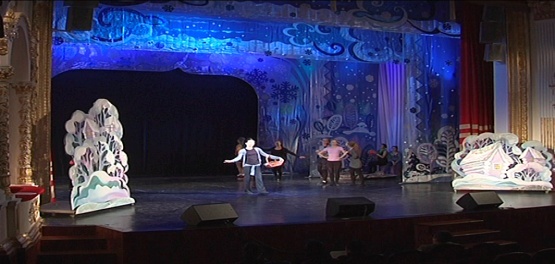 03 января Иркутская обл.,г.Тайшет, ул.Мира,4 Межпоселенческий Районный Дом культуры «Юбилейный»Новогодний спектакльДиректор Радионова В.Е.Тел:2-63-662Юбилей – 25 лет народному вокальному ансамблю "Калина красная"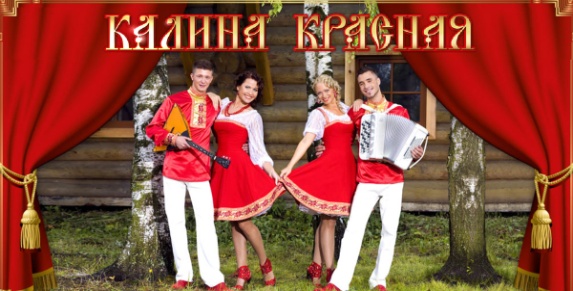 26 январяИркутская обл.,г.Тайшет, ул.Мира,4 Межпоселенческий Районный Дом культуры «Юбилейный»Концертная программа народного вокального ансамбля "Калина красная"Директор Радионова В.Е.Тел:2-63-663Юбилей – 10 лет хореографическому коллективу "Отрада"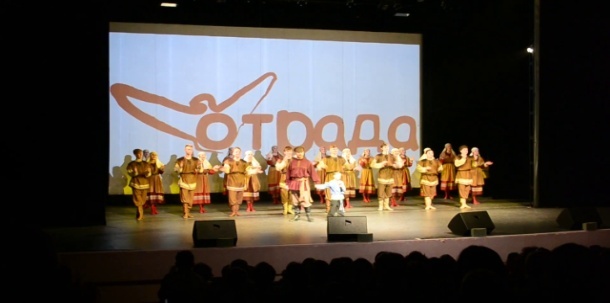 05 февраляИркутская обл., Тайшетский район, г. Бирюсинск ул.Советская,19 «а»  Центр культуры и досуга «Надежда»Концертная программа хореографического коллектива "Отрада"Директор Ляуданскене М.А.тел:7-14-364Торжественное мероприятие, посвященное 30-летию со дня вывода советских войск из республики Афганистан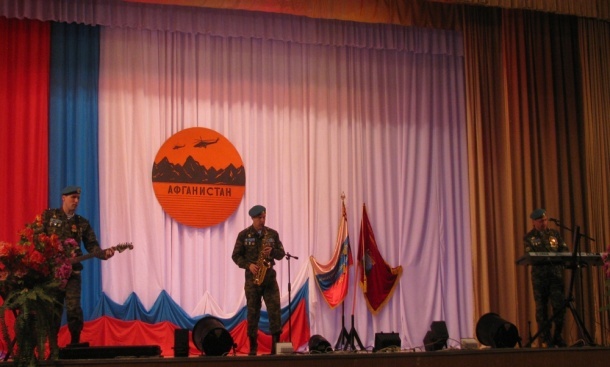 15 февраляИркутская обл.,г.Тайшет, ул.Мира,4 Межпоселенческий Районный Дом культуры «Юбилейный»Праздничная программа с чествованием воинов - интернационалистовДиректор Радионова В.Е.Тел:2-63-66Районный фестиваль патриотической песни "Пою, тебе мое Отечество"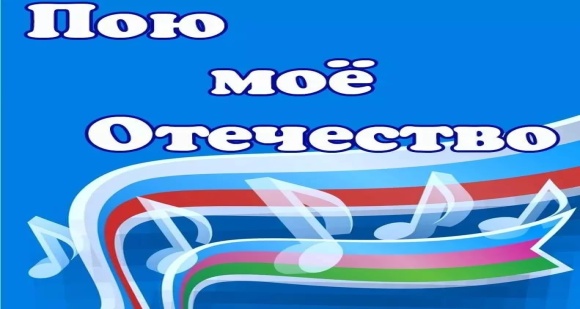 17 февраляИркутская обл.,г.Тайшет, ул.Мира,4 Межпоселенческий Районный Дом культуры «Юбилейный»Концертная программаДиректор Радионова В.Е.Тел:2-63-66"Рождество милосердия"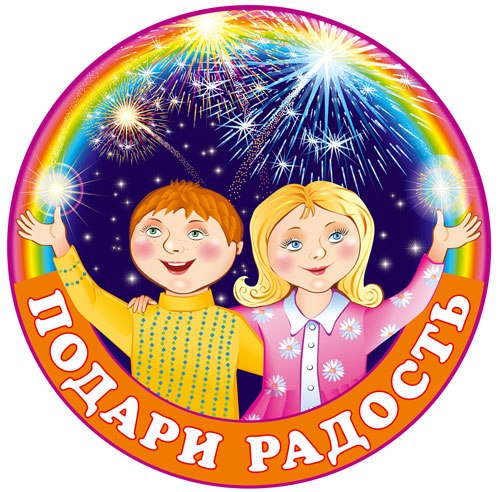 01 мартаИркутская обл.,г.Тайшет, ул.Мира,4 Межпоселенческий Районный Дом культуры «Юбилейный»Фестиваль детского и юношеского творчества "Дар" для детей с ограниченными возможностями и детей, попавших в трудную жизненную ситуацию в рамках проекта "Рождество милосердия"Директор Радионова В.Е.Тел:2-63-66"Подари минуту радости"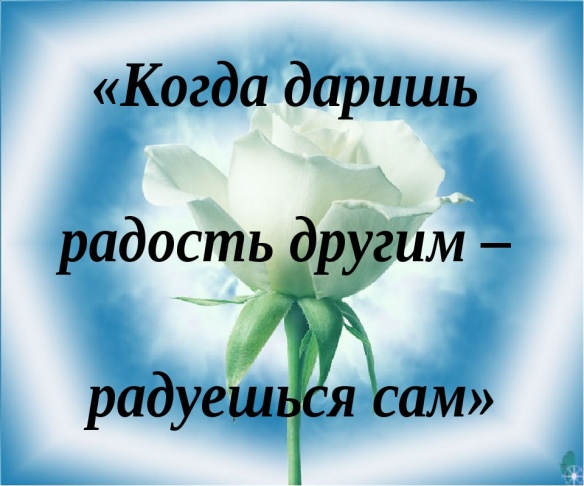 30 мартаИркутская обл.,г.Тайшет, ул.Мира,4 Межпоселенческий Районный Дом культуры «Юбилейный»Районный фестивальДиректор Радионова В.Е.Тел:2-63-66